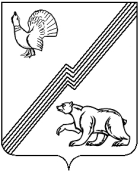 АДМИНИСТРАЦИЯ ГОРОДА ЮГОРСКАХанты-Мансийского автономного округа - ЮгрыПОСТАНОВЛЕНИЕот 15 февраля 2021 года							        № 137-пО внесении изменений в постановление администрации города Югорска от 29.10.2018 № 2986 «О муниципальной программегорода Югорска «Автомобильные дороги, транспорт и городская среда»В связи с уточнением объемов финансирования программных мероприятий, в соответствии с постановлением администрации города Югорска от 01.11.2019 № 2359 «О модельной муниципальной программе города Югорска, порядке принятия решения о разработке муниципальных программ города Югорска, их формирования, утверждения и реализации в соответствии с национальными целями развития»:1. Внести в приложение к постановлению администрации города Югорска от 29.10.2018 № 2986 «О муниципальной программе города Югорска «Автомобильные дороги, транспорт и городская среда»                             (с изменениями от 15.11.2018 № 3163, от 08.04.2019 № 710, от 29.04.2019                           № 879, от 25.06.2019 № 1389, от 31.07.2019 № 1697, от 10.10.2019 № 2194, от 06.11.2019 № 2400, от 16.12.2019 № 2690, от 23.12.2019 № 2744, от 17.02.2020 № 271, от 09.04.2020 № 546, от 28.09.2020 № 1394, от 22.12.2020 № 1933, от 29.12.2020 № 2017) следующие изменения:1.1. В паспорте муниципальной программы:1.1.1. Строку «Портфели проектов, проекты, входящие в состав муниципальной программы, в том числе направленные на реализацию в городе Югорске национальных проектов (программ) Российской Федерации, параметры их финансового обеспечения» изложить в следующей редакции:«».1.1.2. Пункт 3 строки «Целевые показатели муниципальной программы» изложить в следующей редакции: «3. Выполнение работ по капитальному ремонту и ремонту на автомобильных дорогах 11,349 км.».1.1.3. Строку «Параметры финансового обеспечения муниципальной программы» изложить в следующей редакции: «».1.2. В подпункте 2 пункта 2.5 раздела 2 после слов «бродячих животных» дополнить словами «, деятельность по обращению с животными без владельцев».1.3. В абзаце семьдесят четвертом раздела 3 слова «не позднее 15 мая», «не позднее 1 мая» заменить словами «не позднее 1 апреля» соответственно.1.4.	 Таблицы 1 - 3 изложить в новой редакции (приложение 1).1.5. Приложения 1, 3 изложить в новой редакции (приложение 2).2. Опубликовать постановление в официальном печатном издании города Югорска, разместить на официальном сайте органов местного самоуправления города Югорска и в государственной автоматизированной системе «Управление».3. Настоящее постановление вступает в силу после его официального опубликования.4.	Контроль за выполнением постановления возложить на заместителя главы города – директора департамента жилищно-коммунального и строительного комплекса администрации города Югорска В.К. Бандурина.Исполняющий обязанностиглавы города Югорска                                                                  Д.А. Крылов Приложение 1к постановлению администрации города Югорска от 15 февраля 2021 года №137-пТаблица 1 Целевые показатели муниципальной программы Таблица 2Распределение финансовых ресурсов муниципальной программы Таблица 3Мероприятия, реализуемые на принципах проектного управления, направленные в том числе на исполнение национальных и федеральных проектов (программ) Российской ФедерацииПриложение 2к постановлению администрации города Югорска от 15 февраля 2021 года №137-пПриложение 1к муниципальной программе города Югорска «Автомобильные дороги, транспорт и городская среда»Таблица 1 Целевые показатели, характеризующие состояние сети автомобильных дорог общего пользования местного значения в соответствии с методическими рекомендациями Министерства транспорта Российской Федерации                                      от 11.09.2015 №НА-28/11739Приложение 3к муниципальной программе города Югорска«Автомобильные дороги, транспорт и городская среда»Ресурсное обеспечение реализации мероприятия 3.6 «Участие в реализации регионального проекта «Формирование комфортной городской среды» Портфели проектов, проекты, входящие в состав муниципальной программы, в том числе направленные на реализацию в городе Югорске национальных проектов (программ) Российской Федерации, параметры их финансового обеспеченияНациональный проект «Жилье и городская среда», портфель проектов «Жилье и городская среда» («Ж и ГС»), региональный проект «Формирование комфортной городской среды» - 106 516,4 тыс. рублей Параметры финансового обеспечения муниципальной программыОбщий объем финансирования муниципальной программы составляет 2 906 238,5 тыс. рублей, в том числе по годам:2019 год – 365 649,7 тыс. рублей;2020 год – 258 503,1 тыс. рублей;2021 год – 256 206,6 тыс. рублей; 2022 год – 243 474,9 тыс. рублей;2023 год – 237 494,2 тыс. рублей;2024 год – 223 530,0 тыс. рублей;2025 год – 220 230,0 тыс. рублей; 2026 - 2030 годы – 1 101 150,0 тыс. рублей№  показателяНаименование целевых показателей Единица измеренияБазовый показатель на начало реализации муниципальной программыЗначение показателя по годамЗначение показателя по годамЗначение показателя по годамЗначение показателя по годамЗначение показателя по годамЗначение показателя по годамЗначение показателя по годамЦелевое значение показателя на момент окончания реализации муниципальной программы№  показателяНаименование целевых показателей Единица измеренияБазовый показатель на начало реализации муниципальной программы2019202020212022202320242025Целевое значение показателя на момент окончания реализации муниципальной программы1Количество рейсов для перевозки пассажиров на муниципальных маршрутах1 шт.24 08224 08224 08224 08224 08224 08224 08224 08224 0822Объемы ввода в эксплуатацию после строительства и реконструкции автомобильных дорог общего пользования местного значения1км3,70,30000,5000,83Протяженность автомобильных дорог, на которых выполнен капитальный ремонт и ремонт автомобильных дорог1км7,6317,580,3050,260,1590,310,390,3911,3494Поддержание автомобильных дорог общего пользования местного значения в соответствии нормативным требованиям1%1001001001001001001001001005 Общее количество дорожно-транспортных происшествий2 шт.4113703322892692422181961106Количество дорожно-транспортных происшествий с пострадавшими2шт.302521181614121007Количество дорожно-транспортных происшествий с пострадавшими с участием несовершеннолетних2 шт.7654321008Число погибших в дорожно-транспортных происшествиях2чел.2000000009Число детей, погибших в дорожно-транспортных происшествиях2чел.00000000010Число пострадавших в дорожно-транспортных происшествиях2 чел.4235302724211815011Число детей, пострадавших в дорожно-транспортных происшествиях2чел.76543210012Доля учащихся (воспитанников), задействованных в мероприятиях по профилактике дорожно-транспортных происшествий2 %10010010010010010010010010013Количество и площадь дворовых территорий, обеспеченных минимальным уровнем благоустройства*3шт.11011111211211211211311413113Количество и площадь дворовых территорий, обеспеченных минимальным уровнем благоустройства*3кв. м.703 271708 266710 764710 764710 764710 764712 340716 032802 95014Количество и площадь благоустроенных муниципальных территорий общего пользования*3 шт.11111212121213141614Количество и площадь благоустроенных муниципальных территорий общего пользования*3 кв. м.152 174152 174154 813154 813154 813154 813165 041170 041381 31315Доля граждан, принявших участие в решении вопросов развития городской среды, от общего количества граждан в возрасте от 14 лет, проживающих в городе Югорске*3%6,48121517203003016Доля содержания и текущего ремонта  объектов благоустройства и городского хозяйства от общего их количества              %10010010010010010010010010017Количество отловленных безнадзорных и бродячих животных, позволяющее предупредить и ликвидировать болезни животных и защиту населения  от болезней, общих для человека и животныхшт.6006003953003003001801803155Номер строкиНомер основного мероприятияОсновные мероприятия муниципальной программы (их связь с целевыми показателями муниципальной программы)Ответственный исполнитель/ соисполнитель (наименование органа или структурного подразделения, учреждения)Источники финансированияФинансовые затраты на реализацию (тыс. рублей)Финансовые затраты на реализацию (тыс. рублей)Финансовые затраты на реализацию (тыс. рублей)Финансовые затраты на реализацию (тыс. рублей)Финансовые затраты на реализацию (тыс. рублей)Финансовые затраты на реализацию (тыс. рублей)Финансовые затраты на реализацию (тыс. рублей)Финансовые затраты на реализацию (тыс. рублей)Финансовые затраты на реализацию (тыс. рублей)Номер строкиНомер основного мероприятияОсновные мероприятия муниципальной программы (их связь с целевыми показателями муниципальной программы)Ответственный исполнитель/ соисполнитель (наименование органа или структурного подразделения, учреждения)Источники финансированияВсегов том числе по годам:в том числе по годам:в том числе по годам:в том числе по годам:в том числе по годам:в том числе по годам:в том числе по годам:в том числе по годам:Номер строкиНомер основного мероприятияОсновные мероприятия муниципальной программы (их связь с целевыми показателями муниципальной программы)Ответственный исполнитель/ соисполнитель (наименование органа или структурного подразделения, учреждения)Источники финансированияВсего20192020202120222023202420252026-2030А123456789101112131Подпрограмма 1 «Развитие сети автомобильных дорог и транспорта»Подпрограмма 1 «Развитие сети автомобильных дорог и транспорта»Подпрограмма 1 «Развитие сети автомобильных дорог и транспорта»Подпрограмма 1 «Развитие сети автомобильных дорог и транспорта»Подпрограмма 1 «Развитие сети автомобильных дорог и транспорта»Подпрограмма 1 «Развитие сети автомобильных дорог и транспорта»Подпрограмма 1 «Развитие сети автомобильных дорог и транспорта»Подпрограмма 1 «Развитие сети автомобильных дорог и транспорта»Подпрограмма 1 «Развитие сети автомобильных дорог и транспорта»Подпрограмма 1 «Развитие сети автомобильных дорог и транспорта»Подпрограмма 1 «Развитие сети автомобильных дорог и транспорта»Подпрограмма 1 «Развитие сети автомобильных дорог и транспорта»Подпрограмма 1 «Развитие сети автомобильных дорог и транспорта»21.1Оказание услуг по  осуществлению пассажирских перевозок по маршрутам регулярного сообщения (1)ДЖКиСКВсего163 723,513 853,512 870,013 000,013 000,013 000,014 000,014 000,070 000,031.1Оказание услуг по  осуществлению пассажирских перевозок по маршрутам регулярного сообщения (1)ДЖКиСКфедеральный бюджет0,00,00,00,00,00,00,00,00,041.1Оказание услуг по  осуществлению пассажирских перевозок по маршрутам регулярного сообщения (1)ДЖКиСКбюджет автономного округа0,00,00,00,00,00,00,00,00,051.1Оказание услуг по  осуществлению пассажирских перевозок по маршрутам регулярного сообщения (1)ДЖКиСКместный бюджет163 723,513 853,512 870,013 000,013 000,013 000,014 000,014 000,070 000,061.1Оказание услуг по  осуществлению пассажирских перевозок по маршрутам регулярного сообщения (1)ДЖКиСКиные источники финансирования0,00,00,00,00,00,00,00,00,071.2Выполнение мероприятий по разработке программ, нормативных документов в сфере дорожной деятельности (2-11)ДЖКиСКВсего1 500,00,00,00,00,00,01 500,00,00,081.2Выполнение мероприятий по разработке программ, нормативных документов в сфере дорожной деятельности (2-11)ДЖКиСКфедеральный бюджет0,00,00,00,00,00,00,00,00,091.2Выполнение мероприятий по разработке программ, нормативных документов в сфере дорожной деятельности (2-11)ДЖКиСКбюджет автономного округа0,00,00,00,00,00,00,00,00,0101.2Выполнение мероприятий по разработке программ, нормативных документов в сфере дорожной деятельности (2-11)ДЖКиСКместный бюджет1 500,00,00,00,00,00,01 500,00,00,0111.2Выполнение мероприятий по разработке программ, нормативных документов в сфере дорожной деятельности (2-11)ДЖКиСКиные источники финансирования0,00,00,00,00,00,00,00,00,0121.3Выполнение работ по строительству (реконструкции), капитальному ремонту и ремонту автомобильных дорог общего пользования местного значения  (2,3)ДЖКиСКВсего250 721,7103 152,315 105,020 560,728 336,713 567,010 000,010 000,050 000,0131.3Выполнение работ по строительству (реконструкции), капитальному ремонту и ремонту автомобильных дорог общего пользования местного значения  (2,3)ДЖКиСКфедеральный бюджет0,00,00,00,00,00,00,00,00,0141.3Выполнение работ по строительству (реконструкции), капитальному ремонту и ремонту автомобильных дорог общего пользования местного значения  (2,3)ДЖКиСКбюджет автономного округа99 198,492 193,47 005,00,00,00,00,00,00,0151.3Выполнение работ по строительству (реконструкции), капитальному ремонту и ремонту автомобильных дорог общего пользования местного значения  (2,3)ДЖКиСКместный бюджет151 523,310 958,98 100,020 560,728 336,713 567,010 000,010 000,050 000,0161.3Выполнение работ по строительству (реконструкции), капитальному ремонту и ремонту автомобильных дорог общего пользования местного значения  (2,3)ДЖКиСКиные источники финансирования0,00,00,00,00,00,00,00,00,0171.3Выполнение работ по строительству (реконструкции), капитальному ремонту и ремонту автомобильных дорог общего пользования местного значения  (2,3)ДМСиГВсего1 822,00,01 822,00,00,00,00,00,00,0181.3Выполнение работ по строительству (реконструкции), капитальному ремонту и ремонту автомобильных дорог общего пользования местного значения  (2,3)ДМСиГфедеральный бюджет0,00,00,00,00,00,00,00,00,0191.3Выполнение работ по строительству (реконструкции), капитальному ремонту и ремонту автомобильных дорог общего пользования местного значения  (2,3)ДМСиГбюджет автономного округа0,00,00,00,00,00,00,00,00,0201.3Выполнение работ по строительству (реконструкции), капитальному ремонту и ремонту автомобильных дорог общего пользования местного значения  (2,3)ДМСиГместный бюджет1 822,00,01 822,00,00,00,00,00,00,0211.3Выполнение работ по строительству (реконструкции), капитальному ремонту и ремонту автомобильных дорог общего пользования местного значения  (2,3)ДМСиГиные источники финансирования0,00,00,00,00,00,00,00,00,022Итого по мероприятию 1.3.ХВсего252 543,7103 152,316 927,020 560,728 336,713 567,010 000,010 000,050 000,023Итого по мероприятию 1.3.Хфедеральный бюджет0,00,00,00,00,00,00,00,00,024Итого по мероприятию 1.3.Хбюджет автономного округа99 198,492 193,47 005,00,00,00,00,00,00,025Итого по мероприятию 1.3.Хместный бюджет153 345,310 958,99 922,020 560,728 336,713 567,010 000,010 000,050 000,026Итого по мероприятию 1.3.Хиные источники финансирования0,00,00,00,00,00,00,00,00,0271.4Текущее содержание городских дорог  (4)ДЖКиСКВсего1 300 433,793 944,8111 488,9110 000,0105 000,0110 000,0110 000,0110 000,0550 000,0281.4Текущее содержание городских дорог  (4)ДЖКиСКфедеральный бюджет0,00,00,00,00,00,00,00,00,0291.4Текущее содержание городских дорог  (4)ДЖКиСКбюджет автономного округа0,00,00,00,00,00,00,00,00,0301.4Текущее содержание городских дорог  (4)ДЖКиСКместный бюджет1 300 433,793 944,8111 488,9110 000,0105 000,0110 000,0110 000,0110 000,0550 000,0311.4Текущее содержание городских дорог  (4)ДЖКиСКиные источники финансирования0,00,00,00,00,00,00,00,00,032Итого по подпрограмме 1Всего1 718 200,9210 950,6141 285,9143 560,7146 336,7136 567,0135 500,0134 000,0670 000,033Итого по подпрограмме 1федеральный бюджет0,00,00,00,00,00,00,00,00,034Итого по подпрограмме 1бюджет автономного округа99 198,492 193,47 005,00,00,00,00,00,00,035Итого по подпрограмме 1местный бюджет1 619 002,5118 757,2134 280,9143 560,7146 336,7136 567,0135 500,0134 000,0670 000,036Итого по подпрограмме 1иные источники финансирования0,00,00,00,00,00,00,00,00,037Подпрограмма 2. «Формирование законопослушного поведения участников дорожного движения»Подпрограмма 2. «Формирование законопослушного поведения участников дорожного движения»Подпрограмма 2. «Формирование законопослушного поведения участников дорожного движения»Подпрограмма 2. «Формирование законопослушного поведения участников дорожного движения»Подпрограмма 2. «Формирование законопослушного поведения участников дорожного движения»Подпрограмма 2. «Формирование законопослушного поведения участников дорожного движения»Подпрограмма 2. «Формирование законопослушного поведения участников дорожного движения»Подпрограмма 2. «Формирование законопослушного поведения участников дорожного движения»Подпрограмма 2. «Формирование законопослушного поведения участников дорожного движения»Подпрограмма 2. «Формирование законопослушного поведения участников дорожного движения»Подпрограмма 2. «Формирование законопослушного поведения участников дорожного движения»Подпрограмма 2. «Формирование законопослушного поведения участников дорожного движения»Подпрограмма 2. «Формирование законопослушного поведения участников дорожного движения»382.1Реализация мероприятий, направленных на формирование законопослушного поведения участников дорожного движения  (5-12)ОГОиЧСВсего210,00,00,00,00,00,030,030,0150,0392.1Реализация мероприятий, направленных на формирование законопослушного поведения участников дорожного движения  (5-12)ОГОиЧСфедеральный бюджет0,00,00,00,00,00,00,00,00,0402.1Реализация мероприятий, направленных на формирование законопослушного поведения участников дорожного движения  (5-12)ОГОиЧСбюджет автономного округа0,00,00,00,00,00,00,00,00,0412.1Реализация мероприятий, направленных на формирование законопослушного поведения участников дорожного движения  (5-12)ОГОиЧСместный бюджет210,00,00,00,00,00,030,030,0150,0422.1Реализация мероприятий, направленных на формирование законопослушного поведения участников дорожного движения  (5-12)ОГОиЧСиные источники финансирования0,00,00,00,00,00,00,00,00,043Итого  по подпрограмме 2ОГОиЧС Всего210,00,00,00,00,00,030,030,0150,044Итого  по подпрограмме 2ОГОиЧС федеральный бюджет0,00,00,00,00,00,00,00,00,045Итого  по подпрограмме 2ОГОиЧС бюджет автономного округа0,00,00,00,00,00,00,00,00,046Итого  по подпрограмме 2ОГОиЧС местный бюджет210,00,00,00,00,00,030,030,0150,047Итого  по подпрограмме 2ОГОиЧС иные источники финансирования0,00,00,00,00,00,00,00,00,048Подпрограмма 3. «Формирование комфортной городской среды»Подпрограмма 3. «Формирование комфортной городской среды»Подпрограмма 3. «Формирование комфортной городской среды»Подпрограмма 3. «Формирование комфортной городской среды»Подпрограмма 3. «Формирование комфортной городской среды»Подпрограмма 3. «Формирование комфортной городской среды»Подпрограмма 3. «Формирование комфортной городской среды»Подпрограмма 3. «Формирование комфортной городской среды»Подпрограмма 3. «Формирование комфортной городской среды»Подпрограмма 3. «Формирование комфортной городской среды»Подпрограмма 3. «Формирование комфортной городской среды»Подпрограмма 3. «Формирование комфортной городской среды»Подпрограмма 3. «Формирование комфортной городской среды»493.1Выполнение работ по благоустройству (13-15) ДЖКиСКВсего47 831,49 496,615 159,58 929,30,03 746,01 500,01 500,07 500,0503.1Выполнение работ по благоустройству (13-15) ДЖКиСКфедеральный бюджет0,00,00,00,00,00,00,00,00,0513.1Выполнение работ по благоустройству (13-15) ДЖКиСКбюджет автономного округа0,00,00,00,00,00,00,00,00,0523.1Выполнение работ по благоустройству (13-15) ДЖКиСКместный бюджет47 831,49 496,615 159,58 929,30,03 746,01 500,01 500,07 500,0533.1Выполнение работ по благоустройству (13-15) ДЖКиСКиные источники финансирования0,00,00,00,00,00,00,00,00,0543.1Выполнение работ по благоустройству (13-15) УСПВсего1 000,0500,0500,00,00,00,00,00,00,0553.1Выполнение работ по благоустройству (13-15) УСПфедеральный бюджет0,000000000563.1Выполнение работ по благоустройству (13-15) УСПбюджет автономного округа500,0500,00000000573.1Выполнение работ по благоустройству (13-15) УСПместный бюджет500,00500,0000000583.1Выполнение работ по благоустройству (13-15) УСПиные источники финансирования0,00000000059Итого по мероприятию 3.1. ХВсего48 831,49 996,615 659,58 929,30,03 746,01 500,01 500,07 500,060Итого по мероприятию 3.1. Хфедеральный бюджет0,00,00,00,00,00,00,00,00,061Итого по мероприятию 3.1. Хбюджет автономного округа500,0500,00,00,00,00,00,00,00,062Итого по мероприятию 3.1. Хместный бюджет48 331,49 496,615 659,58 929,30,03 746,01 500,01 500,07 500,063Итого по мероприятию 3.1. Хиные источники финансирования0,00,00,00,00,00,00,00,00,0643.2Санитарный отлов безнадзорных и бродячих  животных, деятельность по обращению с животными без владельцев (17)ДЖКиСКВсего27 325,92 163,82 682,34 112,22 162,32 205,32 000,02 000,010 000,0653.2Санитарный отлов безнадзорных и бродячих  животных, деятельность по обращению с животными без владельцев (17)ДЖКиСКфедеральный бюджет0,00,00,00,00,00,00,00,00,0663.2Санитарный отлов безнадзорных и бродячих  животных, деятельность по обращению с животными без владельцев (17)ДЖКиСКбюджет автономного округа9 432,8732,32 220,72 112,22 162,32 205,30,00,00,0673.2Санитарный отлов безнадзорных и бродячих  животных, деятельность по обращению с животными без владельцев (17)ДЖКиСКместный бюджет17 893,11 431,5461,62 000,00,00,02 000,02 000,010 000,0683.2Санитарный отлов безнадзорных и бродячих  животных, деятельность по обращению с животными без владельцев (17)ДЖКиСКиные источники финансирования0,00,00,00,00,00,00,00,00,0693.2Санитарный отлов безнадзорных и бродячих  животных, деятельность по обращению с животными без владельцев (17)УБУиОВсего316,563,163,263,463,463,40,00,00,0703.2Санитарный отлов безнадзорных и бродячих  животных, деятельность по обращению с животными без владельцев (17)УБУиОфедеральный бюджет0,00,00,00,00,00,00,00,00,0713.2Санитарный отлов безнадзорных и бродячих  животных, деятельность по обращению с животными без владельцев (17)УБУиОбюджет автономного округа316,563,163,263,463,463,40,00,00,0723.2Санитарный отлов безнадзорных и бродячих  животных, деятельность по обращению с животными без владельцев (17)УБУиОместный бюджет0,00,00,00,00,00,00,00,00,0733.2Санитарный отлов безнадзорных и бродячих  животных, деятельность по обращению с животными без владельцев (17)УБУиОиные источники финансирования0,00,00,00,00,00,00,00,00,074Итого по мероприятию 3.2.ХВсего27 642,42 226,92 745,54 175,62 225,72 268,72 000,02 000,010 000,075Итого по мероприятию 3.2.Хфедеральный бюджет0,00,00,00,00,00,00,00,00,076Итого по мероприятию 3.2.Хбюджет автономного округа9 749,3795,42 283,92 175,62 225,72 268,70,00,00,077Итого по мероприятию 3.2.Хместный бюджет17 893,11 431,5461,62 000,00,00,02 000,02 000,010 000,078Итого по мероприятию 3.2.Хиные источники финансирования0,00,00,00,00,00,00,00,00,0793.3Информирование населения о благоустройстве (15)ДЖКиСКВсего210,00,00,00,00,00,030,030,0150,0803.3Информирование населения о благоустройстве (15)ДЖКиСКфедеральный бюджет0,00,00,00,00,00,00,00,00,0813.3Информирование населения о благоустройстве (15)ДЖКиСКбюджет автономного округа0,00,00,00,00,00,00,00,00,0823.3Информирование населения о благоустройстве (15)ДЖКиСКместный бюджет210,00,00,00,00,00,030,030,0150,0833.3Информирование населения о благоустройстве (15)ДЖКиСКиные источники финансирования0,00,00,00,00,00,00,00,00,0843.4Демонтаж информационных конструкций (16)ДМСиГВсего400,00,00,050,00,00,050,050,0250,0853.4Демонтаж информационных конструкций (16)ДМСиГфедеральный бюджет0,00,00,00,00,00,00,00,00,0863.4Демонтаж информационных конструкций (16)ДМСиГбюджет автономного округа0,00,00,00,00,00,00,00,00,0873.4Демонтаж информационных конструкций (16)ДМСиГместный бюджет400,00,00,050,00,00,050,050,0250,0883.4Демонтаж информационных конструкций (16)ДМСиГиные источники финансирования0,00,00,00,00,00,00,00,00,0893.5Содержание и текущий ремонт объектов благоустройства  (16)ДЖКиСКВсего963 928,682 233,780 306,283 388,779 000,079 000,080 000,080 000,0400 000,0903.5Содержание и текущий ремонт объектов благоустройства  (16)ДЖКиСКфедеральный бюджет0,00,00,00,00,00,00,00,00,0913.5Содержание и текущий ремонт объектов благоустройства  (16)ДЖКиСКбюджет автономного округа11 064,75 960,01 395,93 708,80,00,00,00,00,0923.5Содержание и текущий ремонт объектов благоустройства  (16)ДЖКиСКместный бюджет952 863,976 273,778 910,379 679,979 000,079 000,080 000,080 000,0400 000,0933.5Содержание и текущий ремонт объектов благоустройства  (16)ДЖКиСКиные источники финансирования0,00,00,00,00,00,00,00,00,0943.5Содержание и текущий ремонт объектов благоустройства  (16)ДМСиГВсего33 522,84 152,83 170,02 620,02 620,02 620,02 620,02 620,013 100,0953.5Содержание и текущий ремонт объектов благоустройства  (16)ДМСиГфедеральный бюджет0,00,00,00,00,00,00,00,00,0963.5Содержание и текущий ремонт объектов благоустройства  (16)ДМСиГбюджет автономного округа0,00,00,00,00,00,00,00,00,0973.5Содержание и текущий ремонт объектов благоустройства  (16)ДМСиГместный бюджет33 522,84 152,83 170,02 620,02 620,02 620,02 620,02 620,013 100,0983.5Содержание и текущий ремонт объектов благоустройства  (16)ДМСиГиные источники финансирования0,00,00,00,00,00,00,00,00,0993.5Содержание и текущий ремонт объектов благоустройства  (16)УСПВсего6 606,01 321,21 321,21 321,21 321,21 321,20,00,00,01003.5Содержание и текущий ремонт объектов благоустройства  (16)УСПфедеральный бюджет0,00,00,00,00,00,00,00,00,01013.5Содержание и текущий ремонт объектов благоустройства  (16)УСПбюджет автономного округа6 606,01 321,21 321,21 321,21 321,21 321,20,00,00,01023.5Содержание и текущий ремонт объектов благоустройства  (16)УСПместный бюджет0,00,00,00,00,00,00,00,00,01033.5Содержание и текущий ремонт объектов благоустройства  (16)УСПиные источники финансирования0,00,00,00,00,00,00,00,00,01043.5Содержание и текущий ремонт объектов благоустройства  (16)УБУиОВсего170,034,034,034,034,034,00,00,00,01053.5Содержание и текущий ремонт объектов благоустройства  (16)УБУиОфедеральный бюджет0,00,00,00,00,00,00,00,00,01063.5Содержание и текущий ремонт объектов благоустройства  (16)УБУиОбюджет автономного округа170,034,034,034,034,034,00,00,00,01073.5Содержание и текущий ремонт объектов благоустройства  (16)УБУиОместный бюджет0,00,00,00,00,00,00,00,00,01083.5Содержание и текущий ремонт объектов благоустройства  (16)УБУиОиные источники финансирования0,00,00,00,00,00,00,00,00,0109Итого по мероприятию 3.5.ХВсего1 004 227,487 741,784 831,487 363,982 975,282 975,282 620,082 620,0413 100,0110Итого по мероприятию 3.5.Хфедеральный бюджет0,00,00,00,00,00,00,00,00,0111Итого по мероприятию 3.5.Хбюджет автономного округа17 840,77 315,22 751,15 064,01 355,21 355,20,00,00,0112Итого по мероприятию 3.5.Хместный бюджет986 386,780 426,582 080,382 299,981 620,081 620,082 620,082 620,0413 100,0113Итого по мероприятию 3.5.Хиные источники финансирования0,00,00,00,00,00,00,00,00,01143.6Участие в реализации регионального проекта «Формирование комфортной городской среды»   (13-15)ДЖКиСКВсего106 516,454 733,913 980,812 127,111 937,311 937,31 800,00,00,01153.6Участие в реализации регионального проекта «Формирование комфортной городской среды»   (13-15)ДЖКиСКфедеральный бюджет32 352,917 124,63 293,84 020,13 957,23 957,20,00,00,01163.6Участие в реализации регионального проекта «Формирование комфортной городской среды»   (13-15)ДЖКиСКбюджет автономного округа52 971,429 152,75 151,86 287,96 189,56 189,50,00,00,01173.6Участие в реализации регионального проекта «Формирование комфортной городской среды»   (13-15)ДЖКиСКместный бюджет21 192,18 456,65 535,21 819,11 790,61 790,61 800,00,00,01183.6Участие в реализации регионального проекта «Формирование комфортной городской среды»   (13-15)ДЖКиСКиные источники финансирования0,00,00,00,00,00,00,00,00,0119Итого  по подпрограмме 3ХВсего1 187 827,6154 699,1117 217,2112 645,997 138,2100 927,288 000,086 200,0431 000,0120Итого  по подпрограмме 3Хфедеральный бюджет32 352,917 124,63 293,84 020,13 957,23 957,20,00,00,0121Итого  по подпрограмме 3Хбюджет автономного округа81 061,437 763,310 186,813 527,59 770,49 813,40,00,00,0122Итого  по подпрограмме 3Хместный бюджет1 074 413,399 811,2103 736,695 098,383 410,687 156,688 000,086 200,0431 000,0123Итого  по подпрограмме 3Хиные источники финансирования0,00,00,00,00,00,00,00,00,0124ВСЕГО ПО МУНИЦИПАЛЬНОЙ ПРОГРАММЕХВсего2 906 238,5365 649,7258 503,1256 206,6243 474,9237 494,2223 530,0220 230,01 101 150,0125ВСЕГО ПО МУНИЦИПАЛЬНОЙ ПРОГРАММЕХфедеральный бюджет32 352,917 124,63 293,84 020,13 957,23 957,20,00,00,0126ВСЕГО ПО МУНИЦИПАЛЬНОЙ ПРОГРАММЕХбюджет автономного округа180 259,8129 956,717 191,813 527,59 770,49 813,40,00,00,0127ВСЕГО ПО МУНИЦИПАЛЬНОЙ ПРОГРАММЕХместный бюджет2 693 625,8218 568,4238 017,5238 659,0229 747,3223 723,6223 530,0220 230,01 101 150,0128ВСЕГО ПО МУНИЦИПАЛЬНОЙ ПРОГРАММЕХиные источники финансирования0,00,00,00,00,00,00,00,00,0129в том числе:в том числе:в том числе:в том числе:в том числе:в том числе:130Инвестиции в объекты муниципальной собственностиХВсего66 594,429 404,82 100,09 185,921 336,74 567,00,00,00,0131Инвестиции в объекты муниципальной собственностиХфедеральный бюджет0,00,00,00,00,00,00,00,00,0132Инвестиции в объекты муниципальной собственностиХбюджет автономного округа26 947,626 947,60,00,00,00,00,00,00,0133Инвестиции в объекты муниципальной собственностиХместный бюджет39 646,82 457,22 100,09 185,921 336,74 567,00,00,00,0134Инвестиции в объекты муниципальной собственностиХиные источники финансирования0,00,00,00,00,00,00,00,00,0135Прочие расходыХВсего2 839 644,1336 244,9256 403,1247 020,7222 138,2232 927,2223 530,0220 230,01 101 150,0136Прочие расходыХфедеральный бюджет32 352,917 124,63 293,84 020,13 957,23 957,20,00,00,0137Прочие расходыХбюджет автономного округа153 312,2103 009,117 191,813 527,59 770,49 813,40,00,00,0138Прочие расходыХместный бюджет2 653 979,0216 111,2235 917,5229 473,1208 410,6219 156,6223 530,0220 230,01 101 150,0139Прочие расходыХиные источники финансирования0,00,00,00,00,00,00,00,00,0140в том числе:в том числе:в том числе:в том числе:в том числе:в том числе:141Ответственный исполнительДЖКиСКВсего2 862 191,2359 578,6251 592,7252 118,0239 436,3233 455,6220 830,0217 530,01 087 650,0142Ответственный исполнительДЖКиСКфедеральный бюджет32 352,917 124,63 293,84 020,13 957,23 957,20,00,00,0143Ответственный исполнительДЖКиСКбюджет автономного округа172 667,3128 038,415 773,412 108,98 351,88 394,80,00,00,0144Ответственный исполнительДЖКиСКместный бюджет2 657 171,0214 415,6232 525,5235 989,0227 127,3221 103,6220 830,0217 530,01 087 650,0145Ответственный исполнительДЖКиСКиные источники финансирования0,00,00,00,00,00,00,00,00,0146Соисполнитель 1ДМСиГВсего35 744,84 152,84 992,02 670,02 620,02 620,02 670,02 670,013 350,0147Соисполнитель 1ДМСиГфедеральный бюджет0,00,00,00,00,00,00,00,00,0148Соисполнитель 1ДМСиГбюджет автономного округа0,00,00,00,00,00,00,00,00,0149Соисполнитель 1ДМСиГместный бюджет35 744,84 152,84 992,02 670,02 620,02 620,02 670,02 670,013 350,0150Соисполнитель 1ДМСиГиные источники финансирования0,00,00,00,00,00,00,00,00,0151Соисполнитель 2ОГОиЧСВсего210,00,00,00,00,00,030,030,0150,0152Соисполнитель 2ОГОиЧСфедеральный бюджет0,00,00,00,00,00,00,00,00,0153Соисполнитель 2ОГОиЧСбюджет автономного округа0,00,00,00,00,00,00,00,00,0154Соисполнитель 2ОГОиЧСместный бюджет210,00,00,00,00,00,030,030,0150,0155Соисполнитель 2ОГОиЧСиные источники финансирования0,00,00,00,00,00,00,00,00,0156Соисполнитель 3УБУиОВсего486,597,197,297,497,497,40,00,00,0157Соисполнитель 3УБУиОфедеральный бюджет0,00,00,00,00,00,00,00,00,0158Соисполнитель 3УБУиОбюджет автономного округа486,597,197,297,497,497,40,00,00,0159Соисполнитель 3УБУиОместный бюджет0,00,00,00,00,00,00,00,00,0160Соисполнитель 3УБУиОиные источники финансирования0,00,00,00,00,00,00,00,00,0161Соисполнитель 4УСПВсего7 606,01 821,21 821,21 321,21 321,21 321,20,00,00,0162Соисполнитель 4УСПфедеральный бюджет0,00,00,00,00,00,00,00,00,0163Соисполнитель 4УСПбюджет автономного округа7 106,01 821,21 321,21 321,21 321,21 321,20,00,00,0164Соисполнитель 4УСПместный бюджет500,00,0500,00,00,00,00,00,00,0165Соисполнитель 4УСПиные источники финансирования0,00,00,00,00,00,00,00,00,0№ п/пНаименование портфеля проектов, проектаНаименование проекта или мероприятияНомер мероприятияЦелиСрок реализацииИсточники финансированияПараметры финансового  обеспечения, тыс. руб.Параметры финансового  обеспечения, тыс. руб.Параметры финансового  обеспечения, тыс. руб.Параметры финансового  обеспечения, тыс. руб.Параметры финансового  обеспечения, тыс. руб.Параметры финансового  обеспечения, тыс. руб.Параметры финансового  обеспечения, тыс. руб.№ п/пНаименование портфеля проектов, проектаНаименование проекта или мероприятияНомер мероприятияЦелиСрок реализацииИсточники финансированияВсегов том числе по годамв том числе по годамв том числе по годамв том числе по годамв том числе по годамв том числе по годам№ п/пНаименование портфеля проектов, проектаНаименование проекта или мероприятияНомер мероприятияЦелиСрок реализацииИсточники финансированияВсего2019202020212022202320241234567891011121314Раздел I. Портфели проектов, основанные на национальных и федеральных проектах Российской ФедерацииРаздел I. Портфели проектов, основанные на национальных и федеральных проектах Российской ФедерацииРаздел I. Портфели проектов, основанные на национальных и федеральных проектах Российской ФедерацииРаздел I. Портфели проектов, основанные на национальных и федеральных проектах Российской ФедерацииРаздел I. Портфели проектов, основанные на национальных и федеральных проектах Российской ФедерацииРаздел I. Портфели проектов, основанные на национальных и федеральных проектах Российской ФедерацииРаздел I. Портфели проектов, основанные на национальных и федеральных проектах Российской ФедерацииРаздел I. Портфели проектов, основанные на национальных и федеральных проектах Российской ФедерацииРаздел I. Портфели проектов, основанные на национальных и федеральных проектах Российской ФедерацииРаздел I. Портфели проектов, основанные на национальных и федеральных проектах Российской ФедерацииРаздел I. Портфели проектов, основанные на национальных и федеральных проектах Российской ФедерацииРаздел I. Портфели проектов, основанные на национальных и федеральных проектах Российской ФедерацииРаздел I. Портфели проектов, основанные на национальных и федеральных проектах Российской ФедерацииРаздел I. Портфели проектов, основанные на национальных и федеральных проектах Российской Федерации1Портфель проектов «Жилье и городская среда»Региональный проект «Формирование комфортной городской среды» (№ 13,14,15)3.6Кардинальное повышение комфортности городской среды, повышение индекса качества городской среды на 30 процентов, сокращение в соответствии с этим индексом количества городов с неблагоприятной средой в два раза, а также создание механизма прямого участия граждан в формировании комфортной городской среды, увеличение доли граждан, принимающих участие в решении вопросов развития городской среды, до 30 процентов2019-2024Всего106 516,454 733,913 980,812 127,111 937,311 937,31 800,01Портфель проектов «Жилье и городская среда»Региональный проект «Формирование комфортной городской среды» (№ 13,14,15)3.6Кардинальное повышение комфортности городской среды, повышение индекса качества городской среды на 30 процентов, сокращение в соответствии с этим индексом количества городов с неблагоприятной средой в два раза, а также создание механизма прямого участия граждан в формировании комфортной городской среды, увеличение доли граждан, принимающих участие в решении вопросов развития городской среды, до 30 процентов2019-2024федеральный бюджет32 352,917 124,63 293,84 020,13 957,23 957,20,01Портфель проектов «Жилье и городская среда»Региональный проект «Формирование комфортной городской среды» (№ 13,14,15)3.6Кардинальное повышение комфортности городской среды, повышение индекса качества городской среды на 30 процентов, сокращение в соответствии с этим индексом количества городов с неблагоприятной средой в два раза, а также создание механизма прямого участия граждан в формировании комфортной городской среды, увеличение доли граждан, принимающих участие в решении вопросов развития городской среды, до 30 процентов2019-2024бюджет автономного округа52 971,429 152,75 151,86 287,96 189,56 189,50,01Портфель проектов «Жилье и городская среда»Региональный проект «Формирование комфортной городской среды» (№ 13,14,15)3.6Кардинальное повышение комфортности городской среды, повышение индекса качества городской среды на 30 процентов, сокращение в соответствии с этим индексом количества городов с неблагоприятной средой в два раза, а также создание механизма прямого участия граждан в формировании комфортной городской среды, увеличение доли граждан, принимающих участие в решении вопросов развития городской среды, до 30 процентов2019-2024местный бюджет21 192,18 456,65 535,21 819,11 790,61 790,61 800,01Портфель проектов «Жилье и городская среда»Региональный проект «Формирование комфортной городской среды» (№ 13,14,15)3.6Кардинальное повышение комфортности городской среды, повышение индекса качества городской среды на 30 процентов, сокращение в соответствии с этим индексом количества городов с неблагоприятной средой в два раза, а также создание механизма прямого участия граждан в формировании комфортной городской среды, увеличение доли граждан, принимающих участие в решении вопросов развития городской среды, до 30 процентов2019-2024иные источники финансирования0,00,00,00,00,00,00,0Итого по портфелю проектов «Жилье и городская среда»Итого по портфелю проектов «Жилье и городская среда»Итого по портфелю проектов «Жилье и городская среда»Итого по портфелю проектов «Жилье и городская среда»Итого по портфелю проектов «Жилье и городская среда»Всего106 516,454 733,913 980,812 127,111 937,311 937,31 800,0Итого по портфелю проектов «Жилье и городская среда»Итого по портфелю проектов «Жилье и городская среда»Итого по портфелю проектов «Жилье и городская среда»Итого по портфелю проектов «Жилье и городская среда»Итого по портфелю проектов «Жилье и городская среда»федеральный бюджет32 352,917 124,63 293,84 020,13 957,23 957,20,0Итого по портфелю проектов «Жилье и городская среда»Итого по портфелю проектов «Жилье и городская среда»Итого по портфелю проектов «Жилье и городская среда»Итого по портфелю проектов «Жилье и городская среда»Итого по портфелю проектов «Жилье и городская среда»бюджет автономного округа52 971,429 152,75 151,86 287,96 189,56 189,50,0Итого по портфелю проектов «Жилье и городская среда»Итого по портфелю проектов «Жилье и городская среда»Итого по портфелю проектов «Жилье и городская среда»Итого по портфелю проектов «Жилье и городская среда»Итого по портфелю проектов «Жилье и городская среда»местный бюджет21 192,18 456,65 535,21 819,11 790,61 790,61 800,0Итого по портфелю проектов «Жилье и городская среда»Итого по портфелю проектов «Жилье и городская среда»Итого по портфелю проектов «Жилье и городская среда»Итого по портфелю проектов «Жилье и городская среда»Итого по портфелю проектов «Жилье и городская среда»иные источники финансирования0,00,00,00,00,00,00,0Разделы II, III, IV не заполняются в связи с отсутствием соответствующих проектовРазделы II, III, IV не заполняются в связи с отсутствием соответствующих проектовРазделы II, III, IV не заполняются в связи с отсутствием соответствующих проектовРазделы II, III, IV не заполняются в связи с отсутствием соответствующих проектовРазделы II, III, IV не заполняются в связи с отсутствием соответствующих проектовРазделы II, III, IV не заполняются в связи с отсутствием соответствующих проектовРазделы II, III, IV не заполняются в связи с отсутствием соответствующих проектовРазделы II, III, IV не заполняются в связи с отсутствием соответствующих проектовРазделы II, III, IV не заполняются в связи с отсутствием соответствующих проектовРазделы II, III, IV не заполняются в связи с отсутствием соответствующих проектовРазделы II, III, IV не заполняются в связи с отсутствием соответствующих проектовРазделы II, III, IV не заполняются в связи с отсутствием соответствующих проектовРазделы II, III, IV не заполняются в связи с отсутствием соответствующих проектовРазделы II, III, IV не заполняются в связи с отсутствием соответствующих проектов№ п/пПоказатели и индикаторыЕд. изм.2003-2012 годы2013-2030 годыв том числе по годам:в том числе по годам:в том числе по годам:в том числе по годам:в том числе по годам:в том числе по годам:в том числе по годам:в том числе по годам:в том числе по годам:в том числе по годам:в том числе по годам:в том числе по годам:в том числе по годам:в том числе по годам:в том числе по годам:в том числе по годам:в том числе по годам:в том числе по годам:№ п/пПоказатели и индикаторыЕд. изм.2003-2012 годы2013-2030 годы2013201420152016201720182019202020212022202320242025202620272028202920301Протяженность сети автомобильных дорог общего пользования  местного значения в городе Югорске кмхх134,2134,2137,5153,7153,7158,3158,3158,3158,3158,3158,3158,3158,3158,3158,3158,3158,3158,32Объемы ввода в эксплуатацию после строительства и реконструкции автомобильных дорог общего пользования местного значениякм11,88,90004,603,70,30000,500000002аОбъемы ввода в эксплуатацию после строительства и реконструкции автомобильных дорог общего пользования местного значения, исходя из расчетной протяженности введенных искусственных сооружений (мостов, мостов переходов, путепроводов, транспортных развязок) км11,890004,703,70,30000,500000003Прирост протяженности сети автомобильных дорог местного значения в городе Югорскекмхх003,311,503,60000000000004Прирост протяженности автомобильных дорог общего пользования местного значения на территории города Югорска, соответствующих нормативным требованиям к транспортно-эксплуатационным показателям, в результате реконструкции автомобильных дорогкмхх000000,10,30000,500000005Прирост протяженности автомобильных дорог общего пользования  местного значения на территории города Югорска, соответствующих нормативным требованиям к транспортно-эксплуатационным показателям, в результате капитального ремонта и ремонта автомобильных дорогкмхх000007,67,60,30,30,20,30,40,40,40,40,40,40,46Общая протяженность автомобильных дорог общего пользования  местного значения, соответствующих нормативным требованиям к транспортно-эксплуатационным показателям на 31 декабря отчетного годакмхх134,2134,2137,5153,7153,7158,3158,3158,3158,3158,3158,3158,3158,3158,3158,3158,3158,3158,36аОбщая протяженность автомобильных дорог общего пользования местного значения, не соответствующих нормативным требованиям к транспортно-эксплуатационным показателям на 31 декабря отчетного годакмхх0000000000000000007Доля автомобильных дорог общего пользования местного значения, соответствующих нормативным требованиям к транспортно-эксплуатационным показателям, в общей протяженности автомобильных дорог общего пользования местного значения%хх100100100100100100100100100100100100100100100100100100НаименованиеОтветственный исполнитель, соисполнитель, муниципальный заказчик-координатор, участникИсточник финансированияКод бюджетной классификацииКод бюджетной классификацииКод бюджетной классификацииКод бюджетной классификацииОбъемы бюджетных ассигнований, (тыс. рублей)Объемы бюджетных ассигнований, (тыс. рублей)Объемы бюджетных ассигнований, (тыс. рублей)Объемы бюджетных ассигнований, (тыс. рублей)Объемы бюджетных ассигнований, (тыс. рублей)Объемы бюджетных ассигнований, (тыс. рублей)Объемы бюджетных ассигнований, (тыс. рублей)НаименованиеОтветственный исполнитель, соисполнитель, муниципальный заказчик-координатор, участникИсточник финансированияКод бюджетной классификацииКод бюджетной классификацииКод бюджетной классификацииКод бюджетной классификацииВсегов том числе по годамв том числе по годамв том числе по годамв том числе по годамв том числе по годамв том числе по годамНаименованиеОтветственный исполнитель, соисполнитель, муниципальный заказчик-координатор, участникИсточник финансированияГРБСРз ПрЦСРВРВсего201920202021202220232024мероприятие 3.6 «Участие в реализации регионального проекта «Формирование комфортной городской среды»Всего участников 1 ед. в том числе:106 516,454 733,913 980,812 127,111 937,311 937,31 800,0мероприятие 3.6 «Участие в реализации регионального проекта «Формирование комфортной городской среды»Ответственный исполнитель – ДЖКиСК460503-244106 516,454 733,913 980,812 127,111 937,311 937,31 800,0мероприятие 3.6 «Участие в реализации регионального проекта «Формирование комфортной городской среды»Муниципальный заказчик-координатор (участник) – ДЖКиСКФедеральный бюджет460503083F25555024432 352,917 124,603 293,84 020,13 957,23 957,20,0мероприятие 3.6 «Участие в реализации регионального проекта «Формирование комфортной городской среды»Муниципальный заказчик-координатор (участник) – ДЖКиСКБюджет автономного округа460503083F25555024450 603,326 784,605 151,86 287,96 189,56 189,50,0мероприятие 3.6 «Участие в реализации регионального проекта «Формирование комфортной городской среды»Муниципальный заказчик-координатор (участник) – ДЖКиСКМестный бюджет460503083F25555024416 439,47 748,71 490,41 819,11 790,61 790,61 800,0мероприятие 3.6 «Участие в реализации регионального проекта «Формирование комфортной городской среды»Муниципальный заказчик-координатор (участник) – ДЖКиСКБюджет автономного округа460503083F2826002442 368,12 368,10,00,00,00,00,0мероприятие 3.6 «Участие в реализации регионального проекта «Формирование комфортной городской среды»Муниципальный заказчик-координатор (участник) – ДЖКиСКМестный бюджет460503083F2S2600244707,9707,90,00,00,00,00,0мероприятие 3.6 «Участие в реализации регионального проекта «Формирование комфортной городской среды»Муниципальный заказчик-координатор (участник) – ДЖКиСКМестный бюджет460503083F2999902444 044,80,04 044,80,00,00,00,0